проект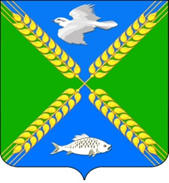 АДМИНИСТРАЦИЯ СЕЛЬСКОГО ПОСЕЛЕНИЯ СОЮЗ ЧЕТЫРЕХ ХУТОРОВ ГУЛЬКЕВИЧСКОГО РАЙОНАПОСТАНОВЛЕНИЕот ________________                                                                                            № _____х. ЧаплыгинО внесении изменений в постановление администрации сельского поселения Союз Четырех Хуторов Гулькевичского районаот 01.07.2022 г. № 40 «Об утверждении Инструкции о порядке рассмотрения обращений граждан в администрации сельского поселения Союз Четырех Хуторов Гулькевичского района»В соответствии с федеральными законами от 2 мая 2006 г. № 59-ФЗ «О порядке рассмотрения обращений граждан Российской Федерации»,                 от 9 февраля 2009 г. № 8-ФЗ «Об обеспечении доступа к информации о деятельности государственных органов и органов местного самоуправления», Законом Краснодарского края от 28 июня 2007 г. № 1270-КЗ «О дополнительных гарантиях реализации права граждан на обращение в Краснодарском крае» постановляю:1. Утвердить изменения в приложение к постановлению администрации сельского поселения Союз Четырех Хуторов Гулькевичского района от 1 июля 2022 г. № 40 «Об утверждении Инструкции о порядке рассмотрения обращений граждан в администрации сельского поселения Союз Четырех Хуторов Гулькевичского района» (далее – Инструкция) согласно приложению к настоящему постановлению.2. Опубликовать настоящее постановление в общественно-политической газете Гулькевичского района «В 24 часа» и разместить его на сайте сельского поселения Союз Четырех Хуторов Гулькевичского района в информационно-телекоммуникационной сети Интернет. 4. Контроль за выполнением настоящего постановления оставляю за собой.5. Постановление вступает в силу после его официального опубликования.Главы сельского поселения Союз Четырех ХуторовГулькевичского района                                                                 А.В. АрчибисовЛИСТ СОГЛАСОВАНИЯпроекта постановления администрации  сельского поселения Союз Четырех Хуторов  Гулькевичского района от ____________________ № ______«О внесении изменений в постановление администрации сельского поселения Союз Четырех Хуторов Гулькевичского районаот 01.07.2022 г. № 40 «Об утверждении Инструкции о порядке рассмотрения обращений граждан в администрации сельского поселения Союз Четырех Хуторов Гулькевичского района»»ИЗМЕНЕНИЯ,вносимые в приложение к постановлению администрациисельского поселения Союз Четырех Хуторов Гулькевичского района от 1 июля 2022 г. № 40 «Об утверждении Инструкциио порядке рассмотрения обращений граждан в администрации  сельского поселения Союз Четырех Хуторов Гулькевичского районаВ разделе 2 «Порядок работы с письменными обращениями граждан»:1) в подразделе 2.5 «Рассмотрение обращений»:пункт 2.5.12 дополнить абзацем следующего содержания:«При поступлении в администрацию очередного обращения, содержащего вопросы, по которым переписка была прекращена, должностное лицо, либо уполномоченное на то лицо администрации сельского поселения Союз Четырех Хуторов Гулькевичского района, рассматривающее обращение, направляет заявителю ответ, содержащий сведения о прекращении переписки по указанному вопросу»;2) в подразделе 2.6 «Ответы на письменные обращения граждан»:пункт 2.6.16 после слов «Администрацию Президента Российской Федерации,» дополнить словами «Аппарат Совета Федерации Федерального Собрания Российской Федерации,».2. В разделе 3 «Порядок работы с устными обращениями»:1) в подразделе 3.1 «Организация личного приема в администрации»:пункт 3.1.7 после слова «гражданин» дополнить словами «в обязательном порядке»;пункт 3.1.10 дополнить словами «, а также дает необходимые разъяснения по составлению письменного обращения в соответствии со статьей 7 Федерального Закона № 59-ФЗ»;2) в подразделе 3.2 «Организация личных приемов граждан главой муниципального образования Гулькевичский район, заместителями главы муниципального образования Гулькевичский район»:в пункте 3.2.2 слова «иных видов связи» исключить;пункт 3.2.5 изложить в следующей редакции:«Личный прием главой сельского поселения Союз Четырех Хуторов Гулькевичского района проводится при предъявлении гражданином документа, удостоверяющего личность».Для иностранных граждан личный прием организуется в соответствии с постановлением администрации муниципального образования Гулькевичский район от 24 мая 2018 г. № 519 «О защите государственной тайны при проведении приема иностранных граждан (делегаций) в администрации муниципального образования Гулькевичский район»3. В разделе 5 «Порядок и формы контроля за рассмотрением обращений граждан»:пункт 5.10 исключить.Ведущий специалист сельского поселенияСоюз Четырех хуторовГулькевичского района                                                                    О.В. ЗозулинаПроект подготовлен:Ведущий специалист администрации  сельского поселения Союз Четырех Хуторов  Гулькевичского районаО.В. ЗозулинаПроект согласован:Главный специалист администрации  сельского поселения Союз Четырех Хуторов  Гулькевичского районаН.М. СироткинаПриложениеУТВЕРЖДЕНЫпостановлением администрации сельского поселения Союз Четырех Хуторов Гулькевичского районаот                      №      .